 INDICAÇÃO Nº 112/2019Indica ao Poder Executivo Municipal, que efetue serviços de roçagem de mato e limpeza na Praça localizada na Vila Santa Cruz.Excelentíssimo Senhor Prefeito Municipal, Nos termos do Art. 108 do Regimento Interno desta Casa de Leis, dirijo-me a Vossa Excelência para sugerir que, por intermédio do Setor competente, sejam efetuados serviços de roçagem do mato e limpeza da Praça localizada no cruzamento das Ruas Pedro Alvares Cabral, Floriano Peixoto e João Ramalho, Vila Santa Cruz. Justificativa:		O Mato toma conta da Praça, próximo dali há uma casa de shows, que atrai pessoas de toda região em busca de diversão, com a escuridão e o mato alto, o local fica propício a assaltos, prática de sexo, venda e uso de drogas. Plenário “Dr. Tancredo Neves”, em 10 de janeiro de 2.019.Gustavo Bagnoli-vereador-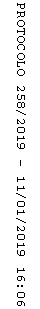 